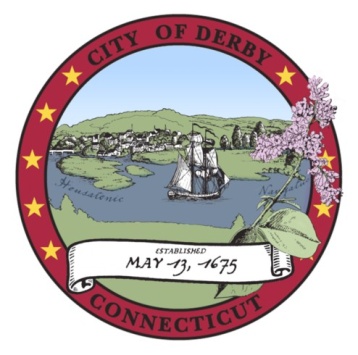  Board of EducationRegular MeetingApril 14, 2011MinutesCALL TO ORDERThe meeting was called to order by Chairman Marcucio at 6:36 p.m.  Present:  	Stephanie D’Onofrio 		Andy Mancini		Kenneth MarcucioCasey Picheco Christine Robinson		Kim Kreiger (arrived 7:10 p.m.)PUBLIC PARTICIPATIONNo one from the public wished to address the Board.EXECUTIVE SESSIONMotion (by Ms. Kreiger, second by Mr. Mancini):  That the Board of Education enter into executive session to discuss personnel matters and that Superintendent Tracy be invited into Executive Session.  Motion (by Ms. Kreiger, second by Mr. Mancini):  That the Board of Education return to public session.PERSONNEL MATTERSMotion (by Ms. Kreiger, second by Ms. D’Onofrio):  That the Board of Education approve the schedule of appointments, as recommended by the Superintendent.Motion Adopted.Motion (by Ms. Kreiger, second by Ms. Robinson):    That the Board of Education accept the resignation of  Elicia Sullivan from her position as a Library Clerk at the Irving School, with appreciation and best wishes, as recommended by the Superintendent.Motion Adopted.RECOGNITIONThe Board congratulated Susan Sherman on her having been awarded her license as a Clinical Social Worker.STUDENT REPRESENTATIVE REPORT There was no Student Representative Report this evening.SCHOOL PERFORMANCE REPORTSThe Board reviewed the March, 2011 School Performance Reports with the school principals.  The Performance Reports are now available to the public on the district’s website:  www.derbyps.org. ADMINISTRATIVE  REPORTSDirector of Special Education Dr. Lois Knapton reported on recent developments with the Special Education Department.DHS 2011 GRADUATION PREVIEWMr. Thompson provided the Board with a preview of the upcoming graduation for the Derby High School Class of 2011.  He reported that, at present, the Class of 2011 consists of 98 students.  Understanding that students still need to complete their work for the 4th quarter, the projected graduation rate for the class is 89.4%, and the projected four year dropout rate is 9.8%.    These figures will be adjusted from “projected” to “actual” in August, following the completion of summer school. Twenty-three of the projected graduates have not met the proficiency requirements of the Connecticut Academic Progress Test (CAPT) program.  These students will graduate as the result of having met alternative requirements established by the high school.  The 2011 graduation ceremony will take place at Ryan Field (weather permitting) on Friday, June 17 at 6:30 p.m.  Participation in the ceremony will be limited to those students who have fully met the requirements for graduation as established by the Board of Education as of the date of the ceremony.REVIEW OF STUDENT REGISTRATION PACKETJohn Saccu reviewed the recommendations that he is making for the revision and improvement of the district’s student registration process, including the registration form that is required to be filled out by the parent or guardian of each newly enrolling student and an annual confirmation form that is required for each student.  The goal is to have the new arrangements in place prior to the opening of the 2011-12 academic year.APPROVAL OF MINUTESMotion (by Ms. Krieger, second by Ms. Robinson):  That the Board of Education approve the minutes from the following meetings.Special Meeting-Policy, March 15, 2011Special Meeting-Budget, March 15, 2011Regular Meeting, March 17, 2011Special Meeting-Policy, March 22, 2011Special Meeting-Grievance, March 22, 2011Motion Adopted.OLD BUSINESSMr. Mancini inquired about efforts to begin a discussion with neighboring communities re: possible regionalization of school operations.  Dr. Tracy stated that he would be speaking soon with the superintendent of schools in Ansonia about arranging a meeting of Board of Education representatives from the two districts.NEW BUSINESSThere was no new business.TEAM DISTRICT FACILITATOR STIPEND Motion (by Ms. Krieger, second by Ms. Robinson):  That the Board of Education approve a stipend for the TEAM District Facilitator, as recommended by the Superintendent, in the annual amount of $5,000.Motion Adopted.FINANCIAL REPORTMotion by Ms. Krieger, second by Mr. Mancini:  That the Board of Education approve the Financial Report for the period ending March 31, 2011, as recommended by the School Business Manager.Business Manager Pam Mancini presented the district Financial Report for the period ending March 31, 2011.Motion Adopted.COMMITTEE OF THE WHOLENext meeting to be held May 3, 2011, 6:30 p.m. DMS     SUPERINTENDENT’S REPORTFY2012 BudgetDr. Tracy reported that he and the district administrators have begun developing contingency plans in the event that the Board of Apportionment & Taxation makes a major reduction in the operating budget that the Board of Education has proposed for FY2012.  He noted that the elimination of hundreds of thousands from the proposed budget would have a serious impact on operations in the district offices as well as in the schools.  Potential reductions would require the Board to reduce the number of credits required for graduation from the current 24 to the legal minimum of 21.  This, along with other program reductions, could jeopardize the high school’s continued accreditation.
The Board of Apportionment is scheduled to conduct a second workshop session on the Board of Education’s budget on Tuesday, April 19 at 7:00 p.m. in the City Hall.Strategic Planning Committee:Sub committees of the Planning Committee are currently at work on the details of the plan.  The Committee as a whole will meet on May 16 to review the work of the sub groups and to begin drafting the plan that it will propose to the Board of Education.  	Workers Compensation:Dr. Tracy reported that he had followed up on the presentation that City Finance Director Henry Domurad had made at the March Board meeting re:  the City’s request that the Board of Education assume responsibility for worker’s compensation costs related to school employees.  Dr. Tracy has asked Mr. Domurad to provide the Board of Education with a written proposal describing the costs that the city would like the Board to assume, and the extent to which the city would provide funding to cover these costs, and the effective date of the proposed new arrangement.Certification Compliance Letter:Dr. Tracy informed the Board that he had received a letter from the Connecticut Department of Education stating that the district was in full compliance with the “highly qualified teacher” requirements of the No Child Left Behind law.  He complimented Human Resources Coordinator Cortney Brown for the work that she does to see to it that personnel records are up to date and that certification regulations are enforced.ADJOURNMotion (by Stephanie D’Onofrio, seconded by Christine Robinson):   That the meeting be adjourned.Motion adopted.The meeting adjourned at 8:39 p.m.						Respectfully submitted						______________________________						Stephen Tracy						Superintendent of Schools